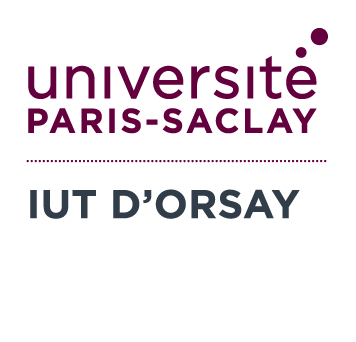 Elections pour le renouvellement général du Conseil de l’IUT d’OrsayRetrouvez tous les documents : sur le site internet de l’IUT d’Orsay https://www.iut-orsay.universite-paris-saclay.fr/iut/organisation-generale/conseil-iutPour toute question : elections.iut-orsay@universite-paris-saclay.frAu plus tard le Lundi 21 novembre 2022Affichage des listes électoraleshall d’accueil du bâtiment D de l’IUT, panneau d’affichage en face de la salle D124 du bâtiment D et sites intranet et internet de l’IUT d’OrsayAu plus tard le Mardi 29 novembre 2022 à 12h00Date limite de dépôt des candidatures, des professions de foi, à l’IUT d’Orsay :- Par courriel à l’adresse : elections.iut-orsay@universite-paris-saclay.fr ; - Ou par dépôt à l’IUT d’Orsay, service accueil, Bâtiment D - 13 Av. des Sciences - 91190 Gif-sur-YvetteDu Lundi 12 décembre 2022 à 10h00 
au Mardi 13 décembre 2022 à 16h00 Scrutin par vote électroniquemise à disposition d'un ordinateur pour ceux qui le souhaitent au secrétariat de direction de l’IUT d’Orsay, bureau E121 - Bâtiment E - 13 Av. des Sciences - 91190 Gif-sur-YvetteDans les 3 jours qui suivent la fin des opérations électorales.Proclamation des résultats